CubaCubaCubaJanuary 2026January 2026January 2026January 2026SundayMondayTuesdayWednesdayThursdayFridaySaturday123Triumph of the RevolutionVictory of Armed Forces Day45678910111213141516171819202122232425262728293031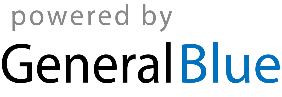 